Club Manager Monthly Calendar for Clubs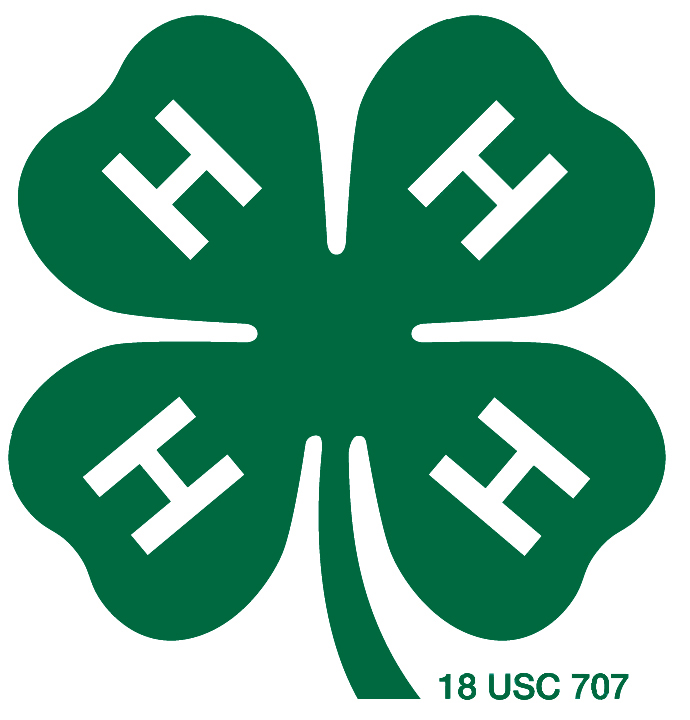 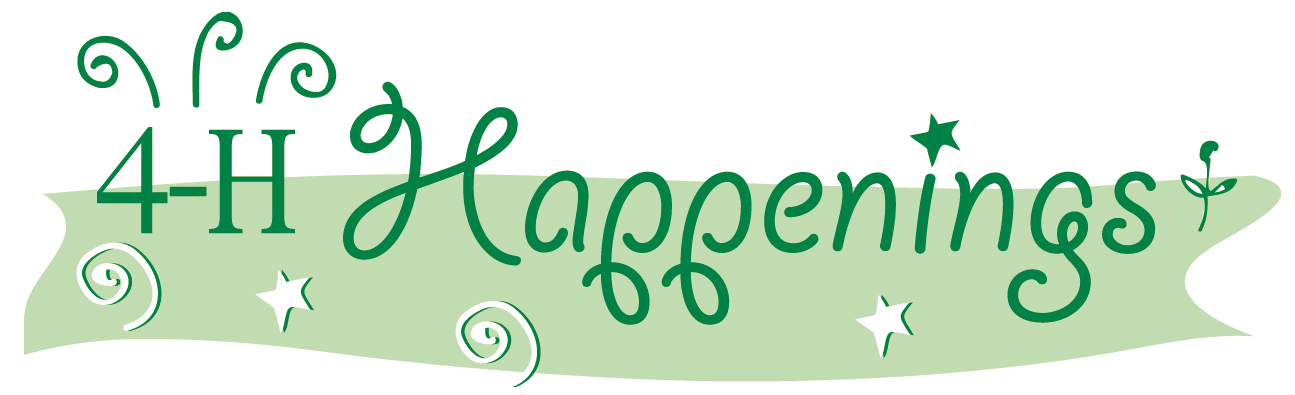 August:4-H Members and Parents fill enroll online and pay $1 for club insurance, $2 if horse club memberProgram Suggestion: Go over 4-H Motto and Pledge and what is 4-H…4-H OrientationRead and go over 4-H newsletter and handbookForward all emails to 4-H membersAsk for 4-H members to do booth for 4-H club or project at Open House(let office know what they signed up for)Attend 4-H Banquet September:Do August Calendar if no meeting until SeptemberProgram Suggestion: 4-H Food Challenge Go over 4-H Handbook/4-H OrientationCounty-wide 4-H Fund Raising Tickets and money due to Club ManagersRead and go over 4-H newsletterForward all emails to 4-H membersSeptember 1- Turn in Club Report4-H Open House (Clubs are represented to talk about their 4-H clubs)County Council MeetingClub Officers attend County Club Officer TrainingOctober:Program Suggestion: 4-H members share 4-H Projects and Opportunities Available in 4-H/Halloween Arts and CraftsRead and go over 4-H newsletterForward all emails to 4-H membersTurn in Club Report and Report for NewsletterCounty Council Meeting October 31- Enroll Online Hunter Spectacular BIG FUNDRAISER! November:November 2nd- Charter Packets due to County Extension OfficeProgram Suggestion: Scholarship Training and Recordbook TrainingRead and go over 4-H newsletterForward all emails to 4-H membersNovember 1st- Turn in Club ReportCounty Council MeetingDecember:Bell County Youth Fair Entries Due4-H Enrollment deadline to enter Bell County Youth Fair Pick up Containers for Bell County Youth FairProgram Suggestion: Happy Holidays PartyRead and go over 4-H newsletterForward all emails to 4-H membersTurn in Club ReportBell County Youth Fair Entries and Entry Fees are Due to CEOJanuary:Program Suggestion: Bell County Youth Fair- Hand out containers, Go over BCYF book, and ask a superintendent to come and talk about Bell County Youth FairRead and go over 4-H newsletterForward all emails to 4-H membersTurn in Club ReportCounty Council MeetingHomeschool eligibility forms due January 18th February:Some may use this as a FREE month of meetings because of BCYF Program Suggestion: Guest Speaker (Might ask another club for a suggestion or a 4-H member to find a speaker)Read and go over 4-H newsletterForward all emails to 4-H membersFebruary 1- Turn in Club ReportMarch:Program Suggestion: 4-H members do their Share The Fun and Educational Presentations for practiceRead and go over 4-H newsletterForward all emails to 4-H membersMarch 1- Turn in Club ReportCounty Council MeetingApril:Program Suggestion: 4-H members do their Share the Fun and Educational Presentations for practice (May is contest so this will help them get ready!)Read and go over 4-H newsletterForward all emails to 4-H membersApril 1st- Turn in Club ReportCounty Council MeetingMay:Program Suggestion: Guest Speaker or Do something Fun for summerElect officersRead and go over 4-H newsletterForward all emails to 4-H membersMay 1st- Turn in Club ReportTurn in May Club Report by June 1st